1.- Escribe en tu cuaderno la siguiente definición, no olvides tu lápiz grafito, letra manuscrita y resaltar los puntos, comas y mayúsculas con color.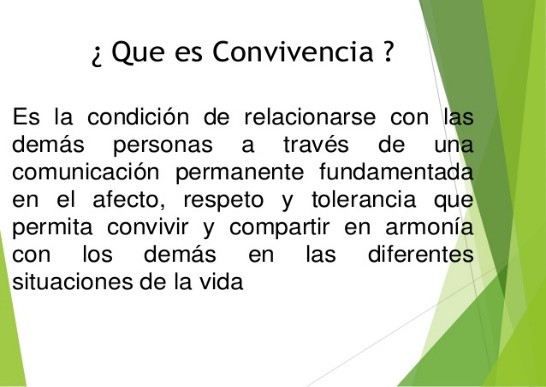 2.- Lee comprensivamente las páginas 32 y 33 del texto escolar, y luego desarrolla las actividades que se presentan. utiliza la información que escribiste en tu cuaderno.3.- Responde en tu cuaderno las actividades N° 2-3 y 4.Si ya has terminado todas las instrucciones y las realizaste todas ¡“SUPER”! es todo por hoy.*No olvides realizar tu auto evaluación. Dibuja la imagen en tu cuaderno y pinta la carita que consideres representa tu trabajo.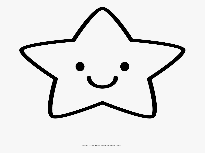 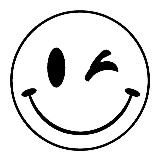 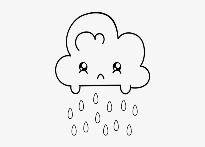 Pauta de corrección Clase N°1Historia, Geografía y Ciencias Sociales.Las fundamentaciones deben referirse a los deberes y derechos que tenemos utilizando la definición de convivencia como referente  a las reflexiones y respuestas.  1.- Lee y observa las páginas 36 y 37 del texto.2.-a). - Elige un caso (El caso de Carla y El caso de Andrés)      b). -Descríbelo en los cuadros que están a continuación según corresponda.     c). -  En el cuadro (Hechos) detalla la situación del caso elegido      d). – En el cuadro (Opinión) escribe tu opinión de la situación observada y descrita anteriormente. 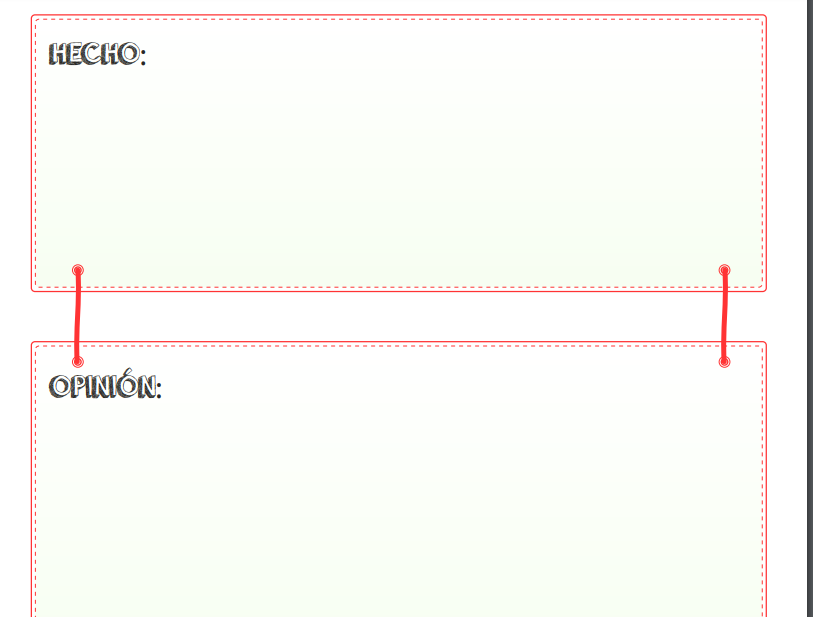 Si ya has terminado todas las instrucciones y las realizaste todas ¡“SUPER”! es todo por hoy.*No olvides realizar tu auto evaluación. Dibuja la imagen en tu cuaderno y pinta la carita que consideres representa tu trabajo.Pauta de corrección Clase N°2Historia, Geografía y Ciencias Sociales.En esta actividad deben estar basada y fundamentada en la definición de Honestidad descrita en la pág. 36.La honestidad es la cualidad de las personas que actúan en forma veraz, transparente y justa. La honestidad es una actitud fundamental para lograr una buena convivencia en comunidades como la familia o el colegio, por eso debe ser practicada a diario y del mismo modo exigida en los demás.                                                            Desafío Dibuja un paisaje de tu barrio creativamente incorporando elementos tecnológicos insertos en tu barrio.  Ej.: (Semáforos, pantallas, edificios, ascensores etc.2- Elige de los materiales que tengas (croquera, hojas blancas y hojas de block)Pinta utilizando diversos lápices con los que cuentes (colores, plumones, cera, etc.)Puedes utilizar y complementar diversas técnicas (puntillismo, diversos tipos de líneas o pintar con color completo).Importante: Guarda tu trabajo. Si ya has terminado todas las instrucciones y las realizaste todas ¡“SUPER”! es todo por hoy.*No olvides realizar tu auto evaluación. Dibuja la imagen en tu hoja y pinta la carita que consideres representa tu trabajo.1.- En una hoja blanca   dibuja y escribe la información que se encuentra en el cuadro que está a continuación. 2.- Piensa en que situación sientes cada una de estas emociones.3.- Escribe esa situación en el lugar según el rostro y expresión correspondiente.4.- Pinta los dibujos con los colores que tu elijas. 5.-Importante: Guarda tu trabajo. 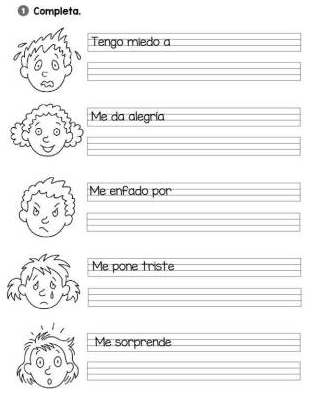 Si ya has terminado todas las instrucciones y las realizaste todas ¡“SUPER”! es todo por hoy.*No olvides realizar tu auto evaluación. Dibuja la imagen en tu hoja y pinta la carita que consideres representa tu trabajo.Guía de trabajo de Historia, Geografía y Ciencias Sociales.4°A –BProfesora : Ana Riveros Carvajal.Guía de trabajo de Historia, Geografía y Ciencias Sociales.4°A –BProfesora : Ana Riveros Carvajal.       Objetivo: Recuerdan la definición de la palabra convivencia y discriminan aplicando el concepto en diferentes situaciones cotidianas.Unidad N° 1 Viviendo en comunidad.Clase: N° 1       Recursos: - Texto escolar pág.  32-33.Cuaderno.Fecha: Martes 31  de Marzo 2020.Guía de trabajo de Historia, Geografía y Ciencias Sociales.4°A –BProfesora : Ana Riveros Carvajal.Guía de trabajo de Historia, Geografía y Ciencias Sociales.4°A –BProfesora : Ana Riveros Carvajal.       Objetivo: Describen hechos de situaciones cotidianas y opinan de acuerdo al concepto de buena convivencia actuando con honestidad.Unidad N° 1 Viviendo en comunidad.Clase: N° 2       Recursos: - Texto escolar pág. 36 y 37.Cuaderno.Fecha:  Miércoles 01  de Abril 2020.Guía de Trabajo de Tecnología.4°A –BProfesora : Ana Riveros Carvajal.Guía de Trabajo de Tecnología.4°A –BProfesora : Ana Riveros Carvajal.       Objetivo: Realizan una creación visual sobre el paisaje de su barrio, aplicando elementos tecnológicos insertos en él.Unidad N°1 Definir, Caracterizar y Resolver Problemas Tecnológicos.Clase: N° 1       Recursos: - Croquera, hojas blancas,                            Hojas de block.                              -    Lápices de colores.                          (colores, plumones, cera, etc.)Fecha: Lunes 30  de Marzo 2020.Guía de Trabajo Orientación.4°A –BProfesora : Ana Riveros Carvajal.Guía de Trabajo Orientación.4°A –BProfesora : Ana Riveros Carvajal.       Objetivo: Unidad N° 1 Cuido mi cuerpo.Clase: N° 1       Recursos: - Croquera, hojas blancas,                            Hojas de block.                              -    Lápices de colores.                          (colores, plumones, cera, etc.)Fecha: Jueves 03  de Abril 2020.